臺北市政府112年度員工休閒隊社網球聯誼賽報名表機關（單位）名稱：隊名：隊職員名單：聯絡人姓名：       聯絡電話：【O】              ；【手機】：                請於112年2月18日（星期六）16:00前將報名表以E-MAIL方式送達，並以電話確認，另提醒記得加入會員，才有資格參與比賽。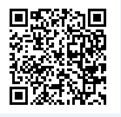  (ㄧ)E-MAIL：yaya111186@yahoo.com.tw       臺北市康寧國小體育組長黃依婷。康寧國小學務處電話：（02）2790-1237#135
個人行動電話：0922-721-312(學務陳主任)服務單位職稱姓名備註領隊□兼球員 □不兼球員教練隊長隊員隊員隊員隊員隊員隊員隊員